From:  Dr. AnnRené JosephTo:  WAEA LeadershipRe:  Arts and AI PD Presentation – Saturday, February 17, 2024Title:  Arts Education and Artificial Intelligence (AI) - WAEA Survey High Level Results - Past, Present, and Future:  What Does the Research Reveal? Is AI Real or Just a Grand Illusion? - Presenter: Dr. AnnRené JosephWho: Dr. AnnRené Joseph, CEO, Educational and Research Consultant for More Arts! LLC; Retired Program Supervisor for the Arts, Office of Superintendent of Public Instruction (OSPI), 2001-2011 for Teaching, Learning, and Assessment; Washington Art Education Association (WAEA) Research and Knowledge Division Representative (Fall 2021 – Current).  Contact:  Dr. AnnRené Joseph at: moreartsannrene@gmail.com or on LinkedIn at: (5) Dr. AnnRené Joseph (Ed.D.) | LinkedInWhat: Arts & AI Survey Results – March 2023 – Washington Art Education Association (WAEA); Presentation to Washington Art Education Association Monthly Professional Development EventWhen:  Saturday, February 17, 2024, 10:00 a.m. – Noon Where:  WAEA Zoom EventWhy:  Professional Development on Arts Education and Artificial Intelligence Published Research Insights and Input for upcoming WAEA Arts & AI Survey 2024 for March 1 through April 13, 2024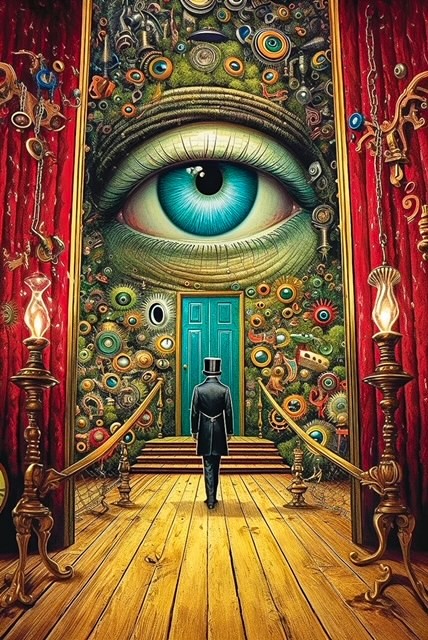 “Grand Illusion” by Photographer Stan Kaady – Mid Journey AI GenerationAgenda Outline – 90 minute presentation – 10:00 a.m.- 11:30 a.m. – Saturday, February 17, 2024 = 1.5 clock hours, too!Welcome – Thank you for attending. Share Video Presentation created for Seattle Pacific University International Symposium presentation – December 2023 – 15 MinutesShare Splatter Articles– Published Part 1 and Part 2 of March 2023 Survey Results – 5 MinutesShare Upcoming Arts and AI Survey 2024 – March 1 through April 13, 2024  - 1 MinuteIntroduction of PD Attendees – Who are you, what do you do and where, and what types of AI programs are you currently using in your teaching (personal and/or professional life) – 15 minutesQuestions? – 5 minutesThoughts? – 5 minutesInsights? – 5 minutesDiscussion – 10 minutesThe remaining 30 minutes includes discussion, responding, and participation by attendees – sharing the draft survey questions and taking input on possible other questions we should be asking and survey revision based upon input.  Talk about the promotion of the survey by participants, their schools, and circles of influence.  Hoping for and envisioning 200 or more respondents on upcoming WAEA Arts and AI Survey 2024.What types of AI programs are you currently using (if any) in your personal and/or professional work and life and living?Washington State has guidelines for AI use and is one of only five states at the time of this draft.  Here is the link at: human-centered-ai-guidance-k-12-public-schools.pdf (ospi.k12.wa.us)(Other states reporting some type of guidelines to the SEADAE group are: SC, DoDEA, NC, and OR, as well as WA).  Does your school or school district have AI guidelines?What types of questions should we be asking on a future survey that will be given March 1 through April 13, 2024?Thank you and invite: WAEA invite to again participate, take, and promote the upcoming survey personally and in their circles of influence and thank you to those who have participated.©All rights to this information reserved by Washington Art Education Association and Dr. AnnRené Joseph.  No part of this presentation can be copied or utilized without correct citation. Those wishing to share this information are welcome to do so with correct citing and acknowledging.  More Arts! Note:  All AI generated images were created by photographer Stan Kaady for the purposes of this presentation.Arts Education and Artificial Intelligence (AI): 2023 National Survey Insights (Research Revelations): Part 2.Presented at the Seattle Pacific University 2023 Global Symposium – Coming Changes in Education, December 6-7, 2023, Universitas Kristen Krida Wacana, Jakarta, Indonesia.Presenter and Researcher: Dr. AnnRené Joseph, Ed.D., CEO More Arts! LLC (Educational and Research Consultant)The following article and narrative corresponds with the following PowerPoint presentation of the survey “Arts Education and Artificial Intelligence (AI): 2023 National Survey Insights (Research Revelations): Part 2.”  Watch the presentation at: https://youtu.be/BQbWSYka48w?si=P79s7-Tgo4GwPdTe   Abstract The introduction of ChatGPT (Chat Generative Pre-Trained Transformer) in November 2022 sparked a firestorm of debate, discussion, and experimentation in new ways of teaching, learning, creating, writing, schooling, working, and doing business, as well as personal and professional practices using various new programming and applications of artificial intelligence. The questions remain as to the impact of such applications on all aspects of our lives, specifically regarding reality versus illusion. In an age of wondering what is true or false, the use of artificial intelligence gives rise to a sense of alarm and the case for caution, pause, reflection, research, and on-going monitoring and reporting of impact. Arts Education and AI is now a paradigm as is education and AI. What did the research say about all of this? Not much. The Washington Art Education Association (WAEA) - the visual arts education and educators professional association - agreed to partner with me on a qualitative survey to see how and if various circles of influence were using ChatGPT and other forms of AI in their life and living. The N= 105 survey respondents provide insight into the new paradigm regarding Arts Education and AI in March and October 2023. (Joseph, 2023b)Keywords:  ChatGPT, artificial intelligence, arts education, qualitative researchSurvey respondents on required questions 1 through 10 are N = 105.  Survey respondents on optional question 11 are  n = 68.Watch the presentation at: https://youtu.be/BQbWSYka48w?si=P79s7-Tgo4GwPdTe   References and Presentations:Joseph, A. (2023a, August 2).  Arts education and artificial intelligence (AI) qualitative survey document & results – Part 1.  Splatter Magazine (9)3, pp. 29-33.  Splatter 2023 Summer (adobe.com) –Splatter 2023 Summer (adobe.com)Joseph, A. (2023d, October 20-21). Arts education and artificial intelligence (AI) – WAEA survey high level results – Past, present, future. Washington Art Education Association (WAEA) Fall Conference 2023, Art Now Empowering All Voices. Washington Art Education Association, Everett, Washington, U.S.A.  p. 12  Fall Conference Splatter Issue 2023 .pdf - Google Drive Joseph, A. (2023b, December 7-8).  Arts education and artificial intelligence (AI):  2023 National survey insights (research revelations). [Asynchronous PowerPoint presentation].  2023 Global Symposium on Educational Innovations. Seattle Pacific University, Seattle, U.S.A., Universitas Kristen Krida Wacana, Jakarta, Indonesia, Universitas Sultan Ageng Tirtayasa, Banten, Indonesia. https://youtu.be/BQbWSYka48w?si=P79s7-Tgo4GwPdTe   Joseph, A. (2024a, January 17).  Arts education and artificial intelligence (AI):  2023 National survey insights (research revelations). [Synchronous PowerPoint presentation and Discussion]. Presentation to State Education Agency Directors of Arts Education (SEADAE) – Watercooler Professional Development.  Zoom Event.Joseph, A. (2024b, January 21).  Arts education and artificial intelligence (AI):  2023 National Survey Insights (Research revelations):  Part 2.  Splatter Magazine (10)2, pp. 25-33.  Splatter 2023-2024 Winter Edition Splatter Winter issue 2024_finalized (adobe.com)    Joseph, A. (2024c, January 21).  Reflections and ‘art dreams’ in the new year 2024.  Splatter Magazine (10)2, pp. 19 – 22.  Splatter 2023-2024 Winter Edition Splatter Winter issue 2024_finalized (adobe.com)Author's notes:  This article post, as well as the survey questions, and the articles that you will read in Splatter were personally and individually created and written without AI.  All AI images in the published article were created by photographer Stan Kaady on Midjourney, including the cover image for this LinkedIn article and post. "The Grand Illusion" - Photo Credit to Stan Kaady, Photographer http://www.stankaady.com  (2023) - Created with Midjourney.Arts Education and Artificial Intelligence (AI) - WAEA Survey High Level Results - Past, Present, and Future:  What Does the Research Reveal? Is AI Real or Just a Grand Illusion?  Presenter: Dr. AnnRené JosephArtificial Intelligence (AI) Programs are impacting our personal and professional lives in countless ways.  What does the research say about these new AI programs and ways of learning?  How are you learning about these AI programs?  Which AI programs are you using?  Join WAEA's Research and Knowledge Division Representative in a fast paced and participatory presentation of the findings of the WAEA Arts & AI Survey 2023, and help WAEA to plan for the upcoming follow-up Arts & AI Survey 2024.  A 15-minute PowerPoint and video presentation will showcase the results that have also been published in the Summer 2023 and Winter 2024 Splatter Magazines, and presented at state, national, and international conferences.  The PowerPoint presentation will be followed by ample time for discussion and participation from all attendees. This AI journey is one that continues to evolve and develop, and will continue to do so.  Where are we?  Where do we want to be?  What do we need to be successful? What are your concerns, hopes, successes, and challenges regarding this AI paradigm?  These questions and more will be discussed and noted.  Additionally, input from participants is requested as to what types of questions we need to be asking in our forthcoming qualitative survey. WAEA is at the forefront of this research, and our research will guide and inform stakeholders in education on this new educational paradigm and its impact on arts education, as well as all education, and including our personal and professional lives.Objectives:Presenting the research via a PowerPoint and in Splatter Magazine IssuesConnecting with WAEA PD Participants via introduction of attendees and their current sharing regarding their use of (or not) of AI programsResponding to questions, concerns, issues, proposals, and suggestions of participantsCreating questions for the upcoming WAEA Arts and AI Survey 2024About the Author: Dr. AnnRené Joseph: Chief Executive Officer (CEO) at More Arts! LLC, Educational and Research Consultant, Author, FEBI Certified Coach; and WAEA Research and Knowledge Division Representative (Fall 2021-Current), WAEA Retired Division Representative (2019-2021); Retired Program Supervisor for the Arts for Teaching, Learning, and Assessment, Office of Superintendent of Public Instruction (OSPI), Washington State (USA) [2001-2011]; WAEA Tribute Award Winner 2015; NASDAE President 2009-2011; NAEA Pacific Region Supervision and Administration Award 2007; WAEA Supervision and Administration Award, 2004; WAEA and NAEA conference and professional development presenter 2002-current. Social Media: (5) Dr. AnnRené Joseph (Ed.D.) | LinkedInEmail: moreartsannrene@gmail.com   or research@waea.net